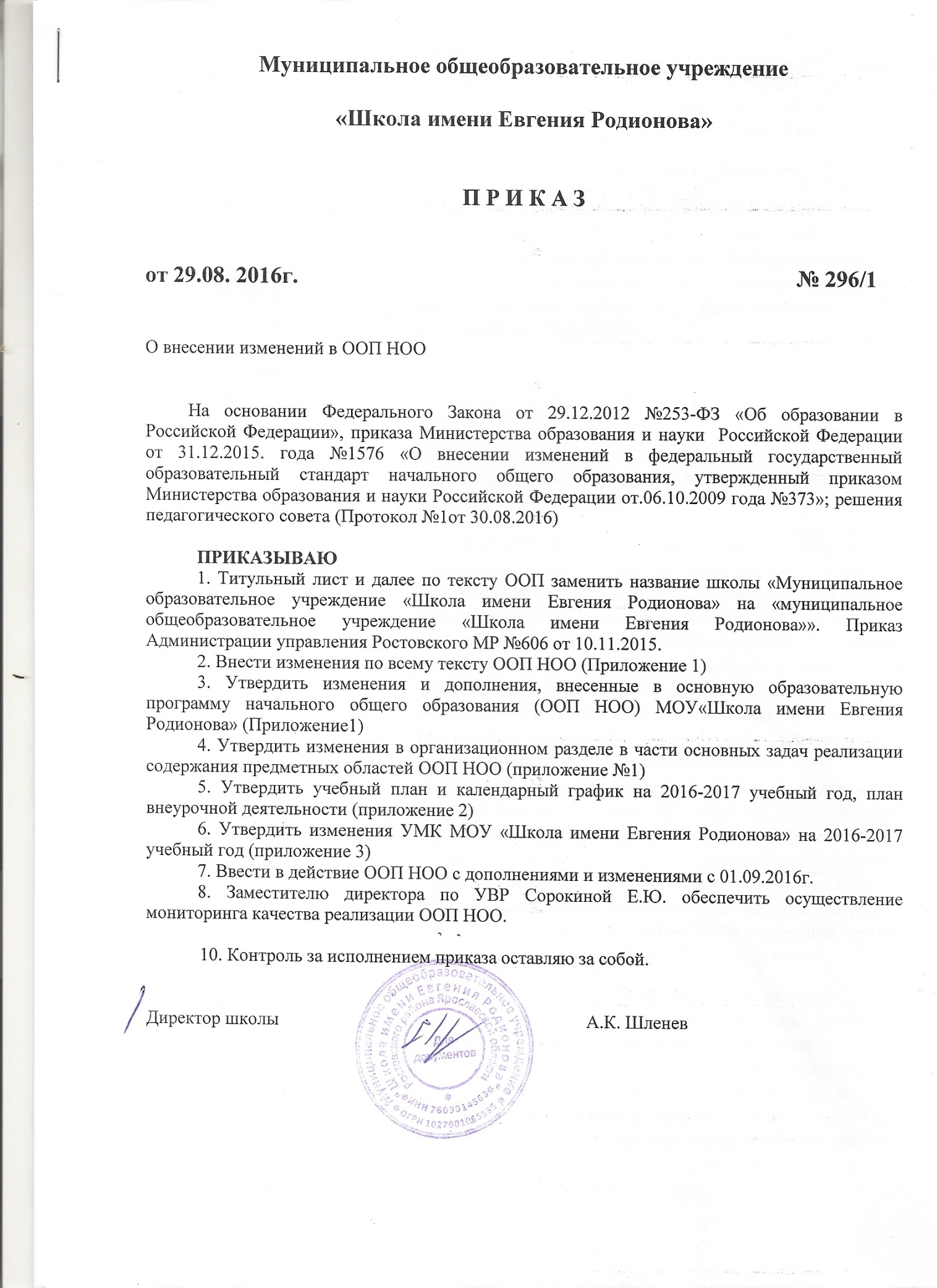 Приложение N 1 к приказу N 296/1 от 29.08.2016г.«О внесении изменений в ООП НОО на 2016/2017 учебный год»Приложение №2 к приказу N 296/1 от 29.08.2016г. «О внесении изменений в ООП НОО на 2016/2017 учебный год» Календарный график работы школы на 2016-2017 учебный годНачало учебного года – 1 сентября.1 четверть- с 02.09.2016  по 28.10. 2016  г. (8 учебных недель)Осенние каникулы: 29.10.2016 г - 06.11.2016 г. – (9 календарных дней)2 четверть – с 07.11.2016 по 30.12.2016 г.(8 учебных недель)Зимние каникулы: 31.12.2016 г -  15.01.2017 г  - (16 календарных дней)3 четверть – с 16.01.2017 по 17.03.2017 г. (9 учебных недель)Весенние каникулы: 20.03.2017 г -  26.03.2017 г  - (7 календарных  дней) 4 четверть – с 27.03.2017 по 31.05.2017 г. (9 учебных недель)Дополнительные каникулы для 1-го класса с  20.02.2017 г - 26.02.2017 г - 7 календарных дней,Окончание учебного года – 31 мая.Летние каникулы начинаются с 1 июня (1класс – с 22 мая) и продолжаются до конца августапродолжительность учебного года для 1-го класса – 33 недели, для 2-8, 10 классов – 34 учебные недели, для  9 и 11 классов- 33 учебные недели.Сроки промежуточной аттестации с 08.05. по 28.05.2017.Режим функционированияМОУ «Школа имени Евгения Родионова» на 2016- 2017 учебный годУчебный год в образовательном учреждении начинается 1 сентября.Продолжительность учебного года:1 класс – 33 учебные недели;2 – 4 классы – 34 учебные недели;5 – 8, 10 классы – 34 учебные недели9, 11 классы – 33 учебные неделиОбразовательное учреждение работает в режиме:- 5 -дневной учебной недели Начало учебных занятий в 8 ч.15 мин.Продолжительность  учебных занятий            В 1 классе  - 35 минут во 2 – 11 классах – 40 минутРасписание звонков:Режим работы ГПД:12.30. – 13.25. – прогулка13.35.-14.15. - самоподготовкаУчебный план в 1-4 классах в 2016-2017 году1.Нормативно – правовая основа учебного плана.Учебный план определяет перечень, трудоѐмкость, последовательность и распределение по периодам обучения учебных предметов, курсов, дисциплин, иных видов учебной деятельности. Учебный план является локальным нормативным актом.Настоящий учебный план (далее УП) разработан на основе:-  Федеральный базисный учебный план, утвержденный приказом Министерства образования Российской Федерации от 09 марта 2004 года № 1312 «Об утверждении федерального базисного учебного плана и примерных учебных планов для образовательных учреждений Российской Федерации, реализующих программы общего образования» с последующими изменениями (Приказ Минобрнауки России от 03 июня 2011 года № 1994,для 4, 7 - 11 классов).- Федеральный компонент государственного стандарта общего образования,утвержденный Приказом Министерства образования Российской Федерации от 05 марта 2004года № 1089 «Об утверждении федерального компонента государственных стандартов начального общего, основного общего и среднего (полного) общего образования»», в редакции Приказов Министерства образования и науки Российской Федерации изменениями от 03 июня 2008 года № 164; от 31 августа 2009 года №320;от 19 октября 2009года № 427).- Федеральный государственный образовательный стандарт начального общего образования, утвержденный Приказом Министерства образования и науки Российской Федерации от 06.10.2009 № 373 «Об утверждении и введении в действие федерального государственного образовательного стандарта начального общего образования» (далее по тексту – ФГОС НОО), с изменениями (29 ноября 2010 года № 1241, от 22 сентября 2011 года № 2357).- Федеральный государственный образовательный стандарт основного общего образования, утверждѐнный Приказом Министерства образования и науки Российской Федерации от 17 декабря 2010 года № 1897 ««Об утверждении и введении в действие федерального государственного образовательного стандарта основного общего образования».- Постановление Главного государственного санитарного врача Российской Федерации от 29 декабря 2010 года, № 189 «Об утверждении СанПиН 2.4.2.2821-10 «Санитарно-эпидемиологические требования к условиям и организации обучения в общеобразовательных учреждениях».- Приказ Министерства образования и науки Российской Федерации № 393 от 06.10.2009 «Об утверждении федерального государственного образовательного стандарта начального общего образования», зарегистрированный Минюст № 17785 от 22 .12. 2009.- Письмо Министерства образования и науки Российской Федерации от 04 марта 2010 года № 03-412 «О методических рекомендациях по вопросам организации профильного обучения».- Письмо Министерства образования и науки Российской Федерации от 08 октября 2010 года № ИК – 1494/19 «О введении третьего часа физической культуры».- Письмо Министерства образования и науки Российской Федерации от 9.02.2012 г. №МД-102-03 «О введении курса ОРКСЭ с 1 сентября 2012 года».- Письмо Министерства образования и науки Российской Федерации от 20 апреля 2004 года № 14 – 51 – 102/13 «О направлении рекомендаций по организации профильного обучения на основе индивидуальных учебных планов обучающихся».- Письмо Министерства образования и науки Российской Федерации от 12 мая 2011 года № 03 – 296 «Об организации внеурочной деятельности при введении федерального государственного образовательного стандарта общего образования»- Концепция федеральных государственных образовательных стандартов общего образования: проект [Текст]/Рос.акад. образования; под ред. А. М. Кондакова, А. А. Кузнецова. – М.:Просвещение, 2008. – 39 с. (Стандарты второго поколения).-  Федеральный государственный образовательный стандарт основного общего образования/Минобрнауки РФ. – М.: Просвещение, 2011. – 48 с. – (Стандарты второго поколения).- Примерная основная образовательная программа образовательного учреждения. Основная школа. – М.: Просвещение, 2011. – 342 с. – (Стандарты второго поколения).- Примерные программы по учебным предметам. – 3-е изд. Перераб. – М.: Просвещение, 2011. – 64 с. – (Стандарты второго поколения).- Фундаментальное ядро содержания общего образования [Текст]/Под. Ред. В. В. Козлова, А.- М. Кондакова. – М.: Просвещение, 2009. – 48 с. (Стандарты второго поколения).- Приказ Департамента образования Ярославской области от 12.05.06 №01-03/318 «Об утверждении регионального учебного плана».- Методические письма «О преподавании предметов в общеобразовательныхучреждениях Ярославской области» в 2009-2010, 2010 – 2011, 2011 – 2012, 2012 – 2013, 2013 – 2014, 2014 – 2015, 2015 – 2016, 2016-2017 учебных годах;- Устав Муниципального общеобразовательного учреждения «Школа имени Евгения Родионова»;- Локальными нормативно – правовыми актами МОУ «Школа имени Евгения Родионова»2. Пояснительная записка к учебному плану для 1 – 4-х классовВ 2016 – 2017 учебном году МОУ «Школа имени Евгения Родионова»принимает за основу Базисный учебный план начального общего образования (вариант 1) в рамках ФГОС второго поколения для поступающих в 1-е классы (приказ МО РФ № 373 от 06.10. 2009 г.) и УМК «Планета знаний».Учебный план состоит из двух частей — обязательной урочной части и части, включающей внеурочную деятельность.Обязательная часть учебного плана определяет состав учебных предметов обязательных предметных областей и отражает содержание образования, которое обеспечивает достижение важнейших целей современного начального образования:- формирование гражданской идентичности обучающихся, приобщение их кобщекультурным, национальным и этнокультурным ценностям;- готовность обучающихся к продолжению образования на последующих ступенях основного общего образования, их приобщение к информационным технологиям;- формирование здорового образа жизни, элементарных правил поведения в экстремальных ситуациях;- личностное развитие обучающегося в соответствии с его индивидуальностью.Перечень учебных предметовОбязательная часть учебного плана для обучающихся 1 – 4 классов, реализующего образовательную программу начального общего образования в рамках ФГОС, представлена семью предметными областями («Филология», «Математика и информатика», «Обществознание и естествознание (окружающий мир)», «Основы духовно-нравственной культуры народов России», «Искусство», «Технология», «Физическая культура»), каждая изкоторых направлена на решение основных задач реализации содержания учебных предметов, входящих в их состав.Предметная область «Филология» представлена предметами «Русский язык», «Литературное чтение», Иностранный язык» (английский и немецкий языки).Предметная область «Математика и информатика» представлена учебным предметом «Математика», который изучается с 1 класса.Предметная область «Обществознание и естествознание» представлена предметом «Окружающий мир».Предметная область «Основы духовно-нравственной культуры народов России» представлена предметом «Основы духовно-нравственной культуры народов России».Предметная область «Искусство» представлена учебными предметами «Изобразительное искусство» и «Музыка».Предметная область «Технология» представлена предметом «Технология».Предметная область «Физическая культура» представлена учебным предметом «Физическая культура».Трудоемкость учебного планаВ 1 классах недельная нагрузка составляет 21 час, продолжительность учебного года – 33 пятидневных учебных недели.Особенностью организации учебного процесса в 1-м классе является то, что продолжительность урока -  35 минут.  Работа школы во всех 1-4 классах организуется в режиме пятидневной недели. Во 2-4 классах продолжительность урока 40 мин. Недельная аудиторная учебная нагрузка составляет21 час в 1-ых классах, 23 часа – во 2-4-х классах. Внеурочная деятельность в 1-2-3-4 - классах - по 10 часов на каждый класс комплект.Продолжительность учебного года в первом классе — 33 недели. Во 2-4-х классах 34 недели.Последовательность и распределение по периодам обученияУчебный план для обучающихся 1 – 4 реализующий образовательную программу начального общего образования в рамках ФГОС, акцентирован на формирование прочных навыков учебной деятельности, на овладение учащимися устойчивой речевой, письменной и математической грамотностью, на воспитание культуры речи и общения.Согласно ФГОС установлены требования к результатам освоения обучающимися основной образовательной программы основного общего образования:- личностные, включающие готовность и способность обучающихся к саморазвитию и самоопределению, сформированность их мотивации к обучению познавательной деятельности;- метапредметные, включающие межпредметные понятия и универсальные учебные действия, способность их использования в учебной, познавательной и социальной практике, самостоятельность планирования;- предметные, включающие умения, специфические для данной предметной области, виды деятельности по получению нового знания в рамках учебного предмета.В 1 классе обучение ведется по учебно-методическому комплекту«Планета знаний». Во 2-4 классах «Школа 2100».  Учебный план для 1 - 4 классов ориентирован на 4-летний нормативный срок освоения программ начального образования.Русский язык изучается за счет федерального компонента в объеме 5 часов в неделю в 1-4 классах. Предмет «Русский язык» в 1 классе представлен курсом «Обучение грамоте. Письмо». Систематическое изучение предмета начинается со 2 полугодия. Изучение русского языка направлено на развитие речи, мышления, воображения школьников, способности выбирать средства языка в соответствии с условиями общения, на воспитание позитивного эмоционально-ценностного отношения к русскому языку.Русский язык обеспечивает формирование познавательных, коммуникативных и регулятивных учебных действий. Работа с текстом открывает возможности для формирования логических действий анализа, сравнения, установления причинно-следственных связей.Изучение русского языка создаѐт условия для формирования «языкового чутья» как результата ориентировки ребѐнка в грамматической и синтаксической структуре родного языка и обеспечивает успешное развитие адекватных возрасту форм и функций речи, включая обобщающую и планирующую функции.Литературное чтение изучается за счет часов федерального компонента в объеме 4 часов в неделю в 1-4 классах.Предмет «Литературное чтение» в 1 классе представлен курсом «Обучение грамоте. Чтение». Систематическое изучение предмета начинается со второго полугодия. Изучение литературного чтения ориентировано на формирование и совершенствование всех видов речевой деятельности младшего школьника (слушание, чтение, говорение, письмо,различные виды пересказа), на знакомство с богатым миром отечественной и зарубежной детской литературы, на развитие нравственных и эстетических чувств школьника, способного к творческой деятельности.Учебный предмет «Литературное чтение» обеспечивает формирование следующих универсальных учебных действий: смыслообразования через прослеживание судьбы героя и ориентацию учащегося в системе личностных смыслов; самоопределения и самопознания на основе сравнения образа «Я» с героями литературных произведений посредством эмоционально-действенной идентификации; основ гражданской идентичности путѐм знакомства с героическим историческим прошлым своего народа и своей страны и переживания гордости и эмоциональной сопричастности подвигам и достижениям еѐ граждан; эстетическихценностей и на их основе эстетических критериев.В связи с расширением функции иностранного языка в современном мире и для формирования у школьника межкультурного общения, как нового инструмента познания мира и культуры других народов, в учебный план 2-4-х классов введен предмет «Иностранный язык» в объеме 2 часов в неделю за счет федерального компонента.Математика изучается за счет часов федерального компонента в объеме 4 часов в неделю в 1-4 классах.Изучение математики направлено на развитие образного и логического мышления, воображения, математической речи, на формирование первоначальных представлений о математике как части общечеловеческой культуры, предметных умений и навыков, необходимых для успешного решения учебных и практических задач и продолжения образования.На ступени начального общего образования предмет «Математика» является основой развития у обучающихся познавательных действий, в первую очередь логических и алгоритмических, включая знаково-символические, а также планирование (последовательности действий по решению задач), систематизацию и структурирование знаний,  моделирование, дифференциацию существенных и несущественных условий, аксиоматику, формирование элементов системного мышления.Изучение некоторых вопросов курса математики в адаптационный период проходит не только на уроках в классе, но и уроках - играх в игровой комнате и уроках - экскурсиях.Окружающий мир изучается за счет часов федерального компонента в объеме 2 часов в неделю в 1-4 классах. Его изучение направлено на воспитание любви и уважения к природе, своему городу, своей Родине; осмысление личного опыта общения ребенка с природой и людьми; понимание своего места в природе и социуме; приучение детей к рациональному постижению мира на основе глубокого эмоционально-ценностного отношения к нему. Особое внимание должно быть уделено формированию у младших школьников здорового образа жизни, элементарных знаний о поведении в экстремальных ситуациях, т. е. основам безопасности жизнедеятельности. В сфере личностных универсальных действий изучение предмета «Окружающий мир» обеспечивает формирование когнитивного, эмоционально-ценностного и деятельностногокомпонентов гражданской российской идентичности: умения различать государственную символику Российской Федерации и Ярославской области, описывать достопримечательности столицы и родного края, находить на карте Российскую Федерацию, Москву — столицу России, Ярославскую область, Ростовский район. Изучение предмета «Окружающий мир»способствует формированию общепознавательных универсальных учебных действий: овладению начальными формами исследовательской деятельности, включая умения поиска и работы с информацией.В адаптационный период кроме экскурсий и целевых прогулок на уроках окружающего мира изучение части материала осуществляется в форме подвижных игр и игр - театрализаций, которые проводятся в классной комнате, рекреации, спортивном зале.Основы религиозных культур и светской этики изучаются в 4 классе в объеме 1 часа из федерального компонента. По заявлениям родителей и выбору обучающихся в рамках данного предмета будет осуществляться ведение модуля «Основы светской этики».Изобразительное искусство изучается за счет часов федерального компонента в объеме 1 часа в неделю. Музыка изучается за счет часов федерального компонента в объеме 1 часа в неделю. Изучение предметов эстетического цикла направлено на развитие способности к эмоционально-ценностному восприятию произведений изобразительного и музыкальногоискусства, выражению в творческих работах своего отношения к окружающему миру. Развивающий потенциал этих предметов связан с формированием личностных, познавательных, регулятивных учебных действий. Моделирующий характер изобразительной деятельности создаѐт условия для формирования общеучебных действий, замещения и моделирования в продуктивной деятельности учащихся явлений и объектов природного и социокультурного мира. Такое моделирование является основой развития познания ребѐнком мира и способствует формированию логических операций сравнения, установления тождества и различий, аналогий, причинно-следственных связей и отношений.На уроках музыки используются следующие образно - игровые приемы: пластическое интонирование, музыкально - ритмические движения, свободное дирижирование, игра на элементарных музыкальных инструментах, разыгрывание и инсценировки стихов и музыки и др.Художественные занятия в период адаптации должны иметь различные формы:- прогулки и экскурсии в парк или лес с целью развития навыков восприятия, эстетического любования и наблюдательности, а также сбора природных материалов для дальнейших художественных занятий;- игры.Технология изучается за счет часов федерального компонента в объеме 1 часа в неделю. Данный предмет формирует практико-ориентированную направленность содержания обучения, позволяющую реализовать практическое применение знаний, полученных приизучении других учебных предметов (математика, окружающий мир, изобразительное искусство, русский язык, литературное чтение), в интеллектуально-практической деятельности ученика; это, в свою очередь, создает условия для развития инициативности, изобретательности, гибкости и вариативности мышления у школьников. Специфика этого предмета и его значимость для формирования универсальных учебных действий обусловлена: ключевой ролью предметно-преобразовательной деятельностикак основы формирования системы универсальных учебных действий; значением универсальных учебных действий моделирования и планирования, которые являются непосредственным предметом усвоения в ходе выполнения различных заданий по курсу. В адаптационный период часть уроков технологии проводится в форме игр.Физическая культура изучается за счет часов федерального компонента в объеме 3 часов в неделю. Занятия по физической культуре направлены на укрепление здоровья, содействие гармоничному физическому развитию и всесторонней физической подготовленности ученика.Этот предмет обеспечивает формирование личностных универсальных действий: основ общекультурной и российской гражданской идентичности как чувства гордости за достижения в мировом и отечественном спорте; освоение моральных норм помощи тем, кто в ней нуждается, готовности принять на себя ответственность; развитие мотивации достижения иготовности к преодолению трудностей и умения мобилизовать свои личностные и физические ресурсы, стрессоустойчивости; освоение правил здорового и безопасного образа жизни.Формы промежуточной аттестацииСистема оценки достижения планируемых результатов освоения основной образовательной программы начального общего образования предполагает комплексный подход к оценке результатов образования, позволяющий вести оценку достижения обучающимися всех трѐхгрупп результатов образования: личностных, метапредметных и предметных.Оценка предметных результатовОбъектом оценки предметных результатов является: способность обучающихся решать учебно-познавательные и учебно-практические задачи.В систему оценки предметных результатов входят:- опорные знания по предметам, которые включают в себя ключевые теории, идеи, факты, методы, понятийный аппарат;- предметные учебные действия.Система оценки предметных результатов освоения учебных программ строится с учѐтом уровневого подхода. Базовый уровень достижений - уровень, который демонстрирует освоение учебных действий с опорной системой знаний в рамках диапазона (круга) выделенных задач. Повышенный уровень достижений - свидетельствует о полном усвоении опорной системы знаний на уровне осознанного произвольного овладения учебными действиями, а также о кругозоре, широте (или избирательности) интересов.Оценка метапредметных результатов представляет собой оценку достижения планируемых результатов освоения основной образовательной программы, которые представлены в междисциплинарной программе формирования универсальных учебных действий (разделы «Регулятивные универсальные учебные действия», «Коммуникативные универсальные учебные действия», «Познавательные универсальные учебные действия»).Формирование метапредметных результатов обеспечивается за счѐт всех учебных предметов и внеурочной деятельности.Основным объектом и предметом оценки метапредметных результатов являются:- способность и готовность к освоению систематических знаний, их самостоятельному пополнению, переносу и интеграции;- способность работать с информацией;- способность к сотрудничеству и коммуникации;- способность к решению личностно и социально значимых проблем и воплощению найденных решений в практику;- способность и готовность к использованию ИКТ в целях обучения и развития;- способность к самоорганизации, саморегуляции и рефлексии.Оценка достижения метапредметных результатов осуществляется администрацией образовательной организации в ходе внутришкольного контроля Содержание и периодичность внутришкольного контроля устанавливается решением педагогического совета.Инструментарий строится на межпредметной основе и включает диагностические материалы по оценке читательской грамотности, ИКТ-компетентности, сформированности регулятивных, коммуникативных и познавательных учебных действий. Оценка достижения метапредметных результатов может проводиться в ходе следующих процедур:-  решение задач творческого и поискового характера;- текущие и итоговые проверочные работы, включающие задания на проверку метапредметных результатов обучения;- комплексные работы на межпредметной основе и др.Наиболее адекватными формами оценки:- читательской грамотности служит письменная работа на межпредметной основе;- ИКТ-компетентности – практическая работа в сочетании с письменной(компьютеризованной) частью;- сформированности регулятивных, коммуникативных и познавательных учебных действий – наблюдение за ходом выполнения групповых и индивидуальных учебных исследований и проектов.Каждый из перечисленных видов диагностик проводится с периодичностью не менее, чем один раз в два года.Основной процедурой итоговой оценки достижения метапредметных результатов на уровне основного общего образования может являться защита итогового индивидуального проекта.Итоговой проект представляет собой учебный проект, выполняемый обучающимся в рамках одного или нескольких учебных предметов с целью продемонстрировать свои достижения в самостоятельном освоении содержания избранных областей знаний или видов деятельности и способность проектировать и осуществлять целесообразную и результативную деятельность (учебно-познавательную, конструкторскую, социальную, художественно-творческую, иную).Оценка личностных результатов представляет собой оценку достижения обучающимися планируемых результатов в их личностном развитии, представленных в разделе «Личностные учебные действия» программы формирования универсальных учебных действий у обучающихсяна ступени начального общего образования.Основным объектом оценки личностных результатов служит сформированность универсальных учебных действий. Личностные результаты выпускников на ступени начального общего образования в полном соответствии с требованиями Стандарта не подлежат итоговойоценке.Требования к системе оценки достижений планируемых результатов освоенияобразовательной программы уровней общего образования предъявляет ФГОС ООСистема оценки достижения планируемых результатов освоения образовательной программы основного общего образования:-  закрепляет основные направления и цели оценочной деятельности, ориентированной на управление качеством образования, описывает объект и содержание оценки, критерии,- процедуры и состав инструментария оценивания, формы представления результатов, условия и границы применения системы оценки;- ориентирует образовательную деятельность на духовно-нравственное развитие и воспитание обучающихся, реализацию требований к результатам освоения образовательной программы;- обеспечивает комплексный подход к оценке результатов освоения образовательной программы, позволяющий вести оценку предметных, метапредметных и личностных результатов;- обеспечивает оценку динамики индивидуальных достижений обучающихся в процессе освоения образовательной программы;- предусматривает использование разнообразных методов и форм, взаимно дополняющих друг друга;- позволяет использовать результаты итоговой аттестации обучающихся, характеризующие уровень достижения планируемых результатов освоенияобразовательной программы основного общего образования, как основы для оценки деятельности организации, осуществляющей образовательную деятельность, педагогических работников.Формами промежуточной аттестации являются: - письменная проверка – письменный ответ обучающегося на один или систему вопросов (заданий). К письменным ответам относятся: проверочные, лабораторные, практические, контрольные, творческие работы, письменные отчѐты о наблюдениях; письменные ответы на вопросы теста; сочинения, изложения, диктанты, рефераты и другое; - устная проверка – устный ответ обучающегося на один или систему вопросов в форме ответа на билеты, беседы, собеседования и другое; -комбинированная проверка - сочетание письменных и устных форм проверок.Итоговая оценка освоения обучающимися ООП ООПредметом итоговой оценки освоения обучающимися является достижение предметных и метапредметных результатов освоения ООП ОО, необходимых для продолжения образования.Итоговой оценкой результатов освоения ООП начального общего образования являются:- результаты промежуточного оценивания обучающихся, отражающие динамику их индивидуальных образовательных достижений в соответствии с планируемыми результатами освоения ООП НОО;- результаты «итоговой аттестации» младших школьников (четвероклассников), характеризующие уровень достижения планируемых результатов освоения ООП НОО.Промежуточная аттестация проходит по всем предметам учебного плана.Сроки проведения промежуточной аттестации:С 08.05. по 30.05 Внеурочная деятельность 1-4 класс на 2016-2017 учебный годПриложение N 3 к приказу N 296/1 от 29.08.2016г. «О внесении изменений в ООП НОО на 2016/2017 учебный год»ПЕРЕЧЕНЬ  УЧЕБНИКОВна 2016-2017 учебный годиспользуемых при реализации образовательных программ начального общего образованияНАЧАЛЬНОЕ ОБЩЕЕ ОБРАЗОВАНИЕУМК «Планета знаний»:для 1классовУМК «Гармония»:Для 2- 4 классаNНазвание разделаВносимые изменения и дополнения11.Целевой раздел1.2.Планируемые результаты освоения обучающимися основной образовательной программы начального общего образования1.2.2.Образовательная область «Филология» заменить на предметную область «Русский язык и литературное чтение»Добавить предметную область «Иностранный язык» (пп.1.2.4)1.2.7.Образовательную область «Окружающий мир» заменить на предметную область «Обществознание и естествознание (Окружающий мир)»22.Содержательный раздел2.2.Программы отдельных учебных предметов, курсовПриложение к п.2.2. ООП НОО дополнить программами учебных предметов по УМК «Планета знаний» (русский язык, литературное чтение, математика, окружающий мир, технология).32.Содержательный раздел2.2.Программы отдельных учебных предметов, курсов2.2.1.Дополнить пункт текстом следующего содержания: Рабочие программы учебных предметов, курсов, в том числе внеурочной деятельности, должны обеспечить достижение планируемых результатов освоения основной образовательной программы начального общего образования. Рабочие программы разрабатываются на основе требований к результатам освоения основной образовательной программы начального общего образования, включенные с учетом программ, включенных в ее структуру. Рабочие программы учебных предметов, курсов должны содержать: исследовательские проекты, деятельность которых основана на теоретическом материале. Творческие и исследовательские проекты выявляют сформированность уровня грамотности и компетентности обучающегося, являются основной формой проверки умения учеником правильно и последовательно излагать мысли, делать самостоятельные выводы, проверяет речевую подготовку обучающегося.Прохождение материала по курсу ОРКСЭ фиксируется в классном журнале43.Организационный разделВ разделе 3:Слова «Предметная область «Филология» заменить словами «Предметная область «Русский язык и литературное чтение»Добавить предметную область «Иностранный язык», в которую входит учебный предмет «Иностранный язык(английский)»Внести изменения по организации образовательной деятельности на 2016-2017 учебный год: Режим функционирования; Учебный план начального общего образования; Календарный учебный график; План внеурочной деятельности№ урокаВремя урокаВремя урокаВремя урокаПитание18.158.158.55перемена10 мин10 мин10 минзавтрак (1,4,5,9,10,11классы) 29.059.059.45перемена10 мин10 мин10 минзавтрак (2,3А,3Б,6 классы)39.559.5510.35перемена20 мин20 мин20 минпостроениезавтрак(7,8 классы)410.5510.5511.35перемена15 мин.15 мин.15 мин.обед(1,4,5,9,10,11классы)511.5012.3012.30перемена15 мин.15 мин.15 мин.обед(2,3А,3Б,6 классы)612.4513.2513.25перемена10 мин.10 мин.10 мин.обед(7,8 классы)713.3514.1514.15перемена5 мин.5 мин.5 мин.814.2015.00.15.00.перемена5 мин.5 мин.5 мин.915.0015.4015.40перемена5 мин.5 мин.5 мин.1015.4516.2516.25Учебный  план  начального общего образования для 1-4 классов по ФГОС НООна 2016/ 2017 уч.г. (5-дневная  неделя)Учебный  план  начального общего образования для 1-4 классов по ФГОС НООна 2016/ 2017 уч.г. (5-дневная  неделя)Учебный  план  начального общего образования для 1-4 классов по ФГОС НООна 2016/ 2017 уч.г. (5-дневная  неделя)Учебный  план  начального общего образования для 1-4 классов по ФГОС НООна 2016/ 2017 уч.г. (5-дневная  неделя)Учебный  план  начального общего образования для 1-4 классов по ФГОС НООна 2016/ 2017 уч.г. (5-дневная  неделя)Учебный  план  начального общего образования для 1-4 классов по ФГОС НООна 2016/ 2017 уч.г. (5-дневная  неделя)Учебный  план  начального общего образования для 1-4 классов по ФГОС НООна 2016/ 2017 уч.г. (5-дневная  неделя)Учебный  план  начального общего образования для 1-4 классов по ФГОС НООна 2016/ 2017 уч.г. (5-дневная  неделя)Учебный  план  начального общего образования для 1-4 классов по ФГОС НООна 2016/ 2017 уч.г. (5-дневная  неделя)Учебный  план  начального общего образования для 1-4 классов по ФГОС НООна 2016/ 2017 уч.г. (5-дневная  неделя)Учебный  план  начального общего образования для 1-4 классов по ФГОС НООна 2016/ 2017 уч.г. (5-дневная  неделя)Учебный  план  начального общего образования для 1-4 классов по ФГОС НООна 2016/ 2017 уч.г. (5-дневная  неделя)Учебный  план  начального общего образования для 1-4 классов по ФГОС НООна 2016/ 2017 уч.г. (5-дневная  неделя)Предметные областиучебные предметы                                   классыКоличество часов в неделюКоличество часов в неделюКоличество часов в неделюКоличество часов в неделюКоличество часов в неделюКоличество часов в неделюКоличество часов в неделюКоличество часов в неделюКоличество часов в неделюКоличество часов в неделюВсегоПредметные областиучебные предметы                                   классы  1ПА  2ПА3АПА3БПА4ПАВсегоОбязательная частьОбязательная частьОбязательная частьОбязательная частьОбязательная частьОбязательная частьОбязательная частьОбязательная частьОбязательная частьОбязательная частьОбязательная частьОбязательная частьРусский язык и литератураИностранные языкиРусский язык5Ком.р5Д5Д5Д5Д25Русский язык и литератураИностранные языкиЛитературное чтение4Ком.р4Т4Т4Т3Т19Русский язык и литератураИностранные языкиИностранный язык (немецкий язык, английский язык)–2К.Р2К.Р2К.Р2К.Р8Математика и информатикаМатематика 4К.Р4К.Р4К.Р4К.Р4К.Р20Обществознание и естествознаниеОкружающий мир2К.Р2К.Р2К.Р2К.Р2К.Р10Основы религиозных культур и светской этикиОсновы религиозных культур и светской этики11ИскусствоМузыка1П1П1П1П1П5ИскусствоИзобразительное искусство1П1П1П1П1П5Технология Технология 1П1П1П1П1П5Физическая культураФизическая культура3333315ИтогоИтого2123232323113Максимальная учебная нагрузка Максимальная учебная нагрузка 2123232323113Внеурочная деятельностьВнеурочная деятельность1 кл.2 кл.3А кл.3Б кл.4 кл.ИтогоНаправленияназваниедуховно-нравственноеХореография111115духовно-нравственноеМузыкальный фольклор111115социальноеИнформатика111115социальноеПроектная деятельность111115Обще-интеллектуальноеШахматы111115Обще-интеллектуальноеЗанимательная математика111115общекультурноеРиторика111115общекультурноеЗанимательная грамматика111115спортивно-оздоровительное)Спортивные игры111115спортивно-оздоровительное)Футбол111115Всего Всего 101010101050Русский языкРусский языкРусский языкРусский языкСоответствие федер. перечню учебниковНазвание учебникаКласс Издательство-Пронина О.В., Кремлева И.И. Уроки обучения грамоте по учебнику «Букварь» и прописям «Мои волшебные пальчики». 1А,ББаласс . -Бунеев Р.Н., Бунеева Е.В., Пронина О.В. Русский язык (первые уроки). Учебник для 1 класса. –.1А,Б,2,3Баласс, 2012+Соловейчик М.С., Кузьменко Н.С. 4Ассоциация XXI век 2014 г.Литературное чтениеЛитературное чтениеЛитературное чтениеЛитературное чтение-Бунеев Р.Н., Бунеева Е.В.  , Пронина О.В. Букварь. Учебник 1 класс. 1А,ББаласс .-Бунеев Р.Н., Бунеева Е.В. Учебник «Капельки солнца»2,3Баласс .+Литературное  чтение. В 4-х частяхКубасова О.В.4 «Ассоциация 21в» 2014 г.Иностранный языкИностранный языкИностранный языкИностранный язык+Афанасьева О.В., Михеева И.В. Английский язык2Просвещение, 2013-Биболетова М.З., Денисенко   
О.А., Трубанева Н.Н.Английский язык3,4Титул, 2013+Бим И.Л., Рыжова Л.И.,  Немецкий язык «Первые шаги». 2, 4«Просвещение»2009 г.+Бим И.Л., Рыжова Л.И., Фомичёва Л.М. Немецкий язык «Первые шаги». 3«Просвещение»2009 г.Математика и информатикаМатематика и информатикаМатематика и информатикаМатематика и информатика-Демидова Т.Е., Козлова С.А., Тонких А.П. Учебник «Математика» в 3-х частях. 1А,Б,23Баласс .+УМК «Гармония»  Математика 4 кл.Истомина Н.Б.4«Ассоциация 21в» Смоленск. 2014 г.Окружающий мирОкружающий мирОкружающий мирОкружающий мир-Вахрушев А. А., Бурский О. В., Раутиан А. С., Данилов Д.Д., Учебник «Я и мир вокруг». 1А,Б,2,3Баласс 2011г.+УМК «Гармония»Поглазова О.Т., Ворожейкина Н.И. Шилин ., В.Д. Окружающий мир 4 класс4«Ассоциация21 век» Смоленск 2014 г.Физическая культураФизическая культураФизическая культураФизическая культура+Лях В.И. Физическая культура1–4Просвещение, 2011МузыкаМузыкаМузыкаМузыка+Критская Е.Д., Сергеева Г.П., Шмагина Т.С. Музыка1А,Б,2,3,4Просвещение, 2011Изобразительное искусствоИзобразительное искусствоИзобразительное искусствоИзобразительное искусство+Кузин В. С., Кубышкина, Э. И. Изобразительное искусство. 1 класс: учебник.1А,Б,2,3Дрофа, 2013.+Кузин В. С., Изобразительное искусство. 1 класс: учебник4Дрофа, 2013.ТехнологияТехнологияТехнологияТехнология-Куревина О.А., Лутцева Е.А. Технология. «Прекрасное рядом с тобой» Учебник.1А,Б,2,3Баласс 2012+Конышева Н.М. Технология  4 класс4Смоленск Ассоциация 21 век 2014Основы религиозных культур и светской этикиОсновы религиозных культур и светской этикиОсновы религиозных культур и светской этикиОсновы религиозных культур и светской этики-Данилюк А.Я. Основы мировых религиозных культур4Просвещение 2013